Santa Messa degli Sposi       Sposo                 &       Sposa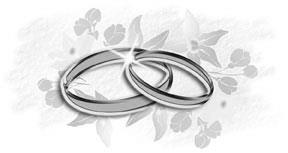 Chiesa Sacro CuoreMola di Bari22 Aprile 2040Canto d’ingresso: Ave Maria di SchubertRITO DI INTRODUZIONENel nome del Padre e del Figlio e dello Spirito Santo.AmenLa grazia del Signore nostro Gesù Cristo, l’amore di Dio Padre e la comunione dello Spirito Santo sia con tutti voi.E con il tuo spiritoMEMORIA DEL BATTESIMOSPOSO e SPOSA, la Chiesa partecipa alla vostra gioia e insieme con i vostri cari vi accoglie con grande affetto nel giorno in cui davanti a Dio, nostro Padre, decidete di realizzare la comunione di tutta la vita. In questo giorno per voi di festa il Signore vi ascolti. Mandi dal cielo il suo aiuto e vi custodisca. Realizzi i desideri del vostro cuore ed esaudisca le vostre preghiere. Riconoscenti per essere divenuti figli nel Figlio, facciamo ora memoria del Battesimo, dal quale, come da seme fecondo, nasce e prende vigore l’impegno di vivere fedeli nell’amore.Padre nel Battesimo del tuo Figlio Gesù al fiume Giordano hai rivelato al mondo l’amore sponsale per il tuo popolo.Noi ti lodiamo e ti rendiamo grazie.Cristo Gesù, dal tuo costato aperto sulla Croce hai generato la Chiesa, tua diletta sposa.Noi ti lodiamo e ti rendiamo grazie.Spirito Santo, potenza del Padre e del Figlio, oggi fai risplendere in Milko e Antonella la veste nuziale della Chiesa.Noi ti lodiamo e ti rendiamo grazie.Dio onnipotente, origine e fonte della vita, che ci hai generati nell’acqua con la potenza del tuo Spirito, ravviva in tutti noi la grazie del Battesimo, e concedi a Milko e Antonella un cuore libero e una fede ardente perché, purificati nell’intimo, accolgano il dono del matrimonio, nuova via della loro santificazione. Per Cristo nostro Signore.AmenASPERSIONEGloria…O Dio , che dall’inizio del mondo benedici l’uomo e la dona con la grazia della fecondità, accogli la nostra preghiera: scenda la tua benedizione su Milko e Antonella, tuoi figli, perché nel loro matrimonio, siano uniti nel reciproco amore, nell’unico progetto di vita, nel comune cammino di santità. Per il nostro Signore Gesù Cristo, tuo Figlio, che è Dio, e vive e regna con te, nell’unità dello Spirito Santo, per tutti i secoli dei secoli.Amen.LITURGIA DELLA PAROLAPrima letturaDal libro della Gènesi                     (1,26-28.31a )Il Signore Dio disse: “Non è bene che l’uomo sia solo: voglio fargli un aiuto che gli corrisponda”. Allora il Signore Dio plasmò dal suolo ogni sorta di animali selvatici e tutti gli uccelli del cielo e li condusse all’uomo, per vedere come li avrebbe chiamati: in qualunque modo l’uomo avesse chiamato ognuno degli esseri viventi, quello doveva essere il suo nome. Così l’uomo impose nomi a tutto il bestiame, a tutti gli uccelli del cielo e a tutti gli animali selvatici, ma per l’uomo non trovò un aiuto che gli corrispondesse.Allora il Signore Dio fece scendere un torpore sull’uomo, che si addormentò; gli tolse una delle costole e richiuse la carne al suo posto. Il Signore Dio formò con la costola, che aveva tolto all’uomo, una donna e la condusse all’uomo. Allora l’uomo disse: “Questa volta è osso delle mie ossa, carne della mia carne. La si chiamerà donna, perché dall’uomo è stata tolta”.Per questo l’uomo lascerà suo padre e sua madre e si unirà a sua moglie, e i due saranno un’unica carne.Parola di Dio.Rendiamo grazie a DioSalmo responsoriale                                       Salmo 127Preghiamo insieme e diciamo:Rit: Sarà benedetto chi teme il Signore.Beato chi teme il Signore e cammina nelle sue vie.Della fatica delle tue mani ti nutrirai,sarai felice e avrai ogni bene. R/La tua sposa come vite fecondanell’intimità della tua casa;i tuoi figli come virgulti d’ulivointorno alla tua mensa. R/Ecco com’è benedetto l’uomo che teme il Signore.Ti benedica il Signore da Sion.Possa tu vedere il bene di GerusalemmeTutti i giorni della tua vita! R/Seconda letturaDalla prima lettera di san Giovanni apostolo   4,7-12Carissimi, amiamoci gli uni gli altri, perché l’amore è da Dio: chiunque ama è stato generato da Dio e conosce Dio. Chi non ama non ha conosciuto Dio, perché Dio è amore. In questo si è manifestato l’amore di Dio in noi: Dio ha mandato nel mondo il suo Figlio unigenito, perché noi avessimo la vita per mezzo di lui. In questo sta l’amore: non siamo stati noi ad amare Dio, ma è lui che ha amato noi e ha mandato il suo Figlio come vittima di espiazione per i nostri peccati.Carissimi, se Dio ci ha amati così, anche noi dobbiamo amarci gli uni gli altri, Dio rimane in noi e l’amore di lui è perfetto in noi.Parola di Dio.Rendiamo grazie a Dio.Canto al VangeloAlleluia, alleluia.Padre, fa che siano una cosa sola,come tu sei in me e io sono in te.Alleluia.VangeloDal Vangelo secondo Matteo                     19,3-6In quel tempo si avvicinarono a Gesù alcuni farisei per metterlo alla prova e gli chiesero: “ È lecito a un uomo ripudiare la propria moglie per qualsiasi motivo?”Egli rispose: “ Non avete letto che il Creatore da principio li fece maschio e femmina e disse: “Per questo l’uomo lascerà il padre e la madre e si unirà a sua moglie e i due diventeranno una sola carne”? così non sono più due, ma una sola carne. Dunque l’uomo non divida quello che Dio ha congiunto”.Parola del Signore.Lode a te, o Cristo.LITURGIA DEL MATRIMONIOCarissimi Milko e Antonella, siete venuti nella casa del Signore, davanti al ministro della Chiesa e davanti alla comunità, perché la vostra decisione di unirvi in matrimonio riceva il sigillo dello Spirito Santo, sorgente dell’amore fedele e inesauribile.Ora Cristo vi rende partecipi dello stesso amore con cui egli ha amato la sua Chiesa, fino a dare se stesso per lei.Vi chiedo pertanto di esprimere le vostre intenzioni.Milko e Antonella, siete venuti a celebrare il matrimonio senza alcuna costrizione, in piena libertà e consapevoli del significato della vostra decisione?Gli sposi rispondono: SISiete disposti, seguendo la via del matrimonio, ad amarvi e a onorarvi l’un l’altro per tutta la vita?Gli sposi rispondono: SISiete disposti ad accogliere con amore i figli che Dio vorrà donarvi e a educarli secondo la legge di Cristo e della sua Chiesa?Gli sposi rispondono: SIMANIFESTAZIONE DEL CONSENSOAlla presenza di Dio e davanti alla Chiesa qui riunita, datevi la mano destra ed esprimete il vostro consenso. Il Signore, inizio e compimento del vostro amore, sia con voi sempre.Io Sposo, accolgo te, Sposa come mia sposa.Con la grazia di Cristoprometto di esserti fedele sempre,nella gioia e nel dolore,nella salute e nella malattia,e di amarti e onorartitutti i giorni della mia vita.Io Sposa, accolgo te, Sposo come mio sposo.Con la grazia di Cristoprometto di esserti fedele sempre,nella gioia e nel dolore,nella salute e nella malattia,e di amarti e onorartitutti i giorni della mia vita.ACCOGLIENZA DEL CONSENSOIl Signore onnipotente e misericordioso confermi il consenso che avete manifestato davanti alla Chiesa e vi ricolmi della sua benedizione. L’uomo non osi separare ciò che Dio unisceAmen.BENEDIZIONE E CONSEGNA DEGLI ANELLISignore, benedici e santifica l’amore di questi sposi: l’anello che porteranno come simbolo di fedeltà li richiami continuamente al vicendevole amore. Per Cristo nostro Signore.Nome Sposa, ricevi questo anello,segno del mio amore e della mia fedeltà.Nel nome del Padre e del FiglioE dello Spirito Santo.Nome Sposo, ricevi questo anello,segno del mio amore e della mia fedeltà.Nel nome del Padre e del FiglioE dello Spirito Santo.PREGHIERA DEI FEDELIFratelli e sorelle, consapevoli del singolare dono di grazia e carità, per mezzo del quale Dio ha voluto rendere perfetto e consacrare l’amore dei nostri fratelli Sposo e Sposa, chiediamo al Signore che, sostenuti dall’esempio e dall’intercessione dei santi, essi custodiscano nella fedeltà il loro vincolo coniugale.R/: Ascoltaci, Signore.Perché Sposo e Sposa, attraverso l’unione santa del matrimonio, possano godere della salute del corpo e della salvezza eterna, preghiamo. R/Perché il Signore benedica l’unione di questi sposi come santificò le nozze di Cana, preghiamo. R/Perché il Signore renda fecondo l’amore di Nome Sposo e Nome Sposa conceda loro pace e sostegno ed essi possano essere testimoni fedeli di vita cristiana, preghiamo. R/Perché il popolo cristiano cresca di giorno in giorno nella certezza della fede, e tutti coloro che sono oppressi dalla difficoltà della vita ricevano l’aiuto della grazie che viene dall’alto, preghiamo. R/Ora, in comunione con la Chiesa del cielo, invochiamo l’intercessione dei santi.Santa Maria, Madre di Dio,		prega per noiSanta Maria, Madre della Chiesa,	prega per noiSanta Maria, Regina della famiglia,	prega per noiSan Giuseppe, Sposo di Maria,		prega per noiSanti Angeli di Dio,			pregate per noiSanti Gioacchino e Anna,			pregate per noiSanti Zaccaria ed Elisabetta,		pregate per noiSan Giovanni Battista,			prega per noiSanti Pietro e Paolo,			pregate per noiSanti Apostoli ed Evangelisti,		pregate per noiSanti Martiri di Cristo,			pregate per noiSanti Aquila e Priscilla,			pregate per noi Santi Mario e Marta, 			pregate per noiSanta Monica,				prega per noiSan Paolino,					prega per noiSanta Brigida,				prega per noiSanta Rita,					prega per noiSanta Francesca Romana,			prega per noiSan Tommaso Moro			prega per noiSanta Giovanna Beretta Molla,		prega per noiSan Luigi,					prega per noiSan Francesco d’Assisi, 			prega per noiSan Michele					prega per noiSant’Antonio da Padova			prega per noiSanti e Sante tutti di Dio		pregate per noiEffondi, Signore, su Nome Sposo e nome sposa lo Spirito del tuo amore, perché diventino un cuore solo e un’anima sola: nulla separi questi sposi che tu hai unito, e , ricolmati della tua benedizione, nulla li affligga. Per Cristo nostro Signore.Amen.LITURGIA EUCARISTICAOffertorioAccogli, Signore, i doni e le preghiere che ti presentiamo per Nome Sposo e Nome Sposa, uniti nel vincolo santo: questo mistero, che esprime la pienezza della tua carità, custodisca per sempre il loro amore. Per Cristo nostro Signore.Amen.Il Signore sia con voi.E con il tuo spirito.In alto i nostri cuori.Sono rivolti al Signore.Rendiamo grazie al Signore, nostro Dio.È cosa buona e giusta.È veramente cosa buona e giusta, nostro dovere e fonte di salvezza, rendere grazie sempre e in ogni luogo a te, Signore, Padre santo, Dio onnipotente ed eterno.Tu hai dato alla comunità coniugale la dolce legge dell’amore e il vincolo indissolubile della pace, perché l’unione casta e feconda degli sposi accresca il numero dei tuoi figli.Con disegno mirabile hai disposto che la nascita di nuove creature allieti l’umana famiglia, e la loro rinascita in Cristo edifichi la tua Chiesa.Per questo mistero di salvezza, uniti agli angeli e ai santi, cantiamo insieme l’inno della tua gloria:Santo, Santo…Padre veramente santo, a te lode da ogni creatura. Per mezzo di Gesù Cristo, tuo Figlio e nostro Signore, nella potenza dello Spirito Santo fai vivere e santifichi l’universo, e continui a radunare intorno a te un popolo, che da un confine all’altro della terra offre al tuo nome il sacrificio perfetto.Ora ti preghiamo umilmente: manda il tuo Spirito a santificare i doni che ti offriamo, perché diventino il corpo e il sangue di Gesù Cristo, tu Figlio e nostro Signore, che ci ha comandato di celebrare questi misteri.Nella notte in cui fu tradito, egli prese il pane, ti rese grazie con la preghiera di benedizione, lo spezzò, lo diede ai suoi discepoli, e disse:PRENDETE E MANGIATENE TUTTI:QUESTO È IL MIO CORPOOFFERTO IN SACRIFICIO PER VOI.Dopo la cena, allo stesso modo, prese il calice, ti rese grazie con la preghiera di benedizione, lo diede ai suoi discepoli, e disse:PRENDETE, E BEVETENE TUTTI:QUESTO È IL CALICE DEL MIO SANGUEPER LA NUOVA ED ETERNA ALLEANZA,VERSATO PER VOI E PER TUTTIIN REMISSIONE DEI PECCATI.FATE QUESTO IN MEMORIA DI ME.Mistero della fede.Annunziamo la tua morte, Signore,proclamiamo la tua risurrezione,nell’attesa della tua venuta.Celebrando il memoriale del tuo Figlio, morto per la nostra salvezza, gloriosamente risorto e salito al cielo, nell’attesa della sua venuta ti offriamo, Padre, in rendimenti di grazie questo sacrificio vivo e santo.Guarda con amore e riconosci nell’offerta della tua Chiesa, la vittima immolata per la nostra redenzione; e a noi, che ci nutriamo del corpo e sangue del tuo Figlio, dona la pienezza dello Spirito Santo perché diventino in Cristo un solo corpo e un solo spirito.Egli faccia di noi sacrificio perenne a te gradito, perché possiamo ottenere il regno promesso insieme con i tuoi eletti: con la beata Maria, Vergine e Madre di Dio, con Giuseppe suo sposo, con i tuoi santi apostoli, i gloriosi martiri, santa Maria Maddalena e tutti i santi, nostri intercessori presso di te.Per questo sacrificio di riconciliazione dona, Padre, pace e salvezza al mondo intero. Conferma nella fede e nell’amore la tua Chiesa pellegrina sulla terra: il tuo servo e nostro Papa Francesco, il nostro Vescovo Francesco, il collegio episcopale, tutto il clero e il popolo che tu hai redento.Assisti i tuoi figli Nome sposo e Nome sposa, che in Cristo hanno costituito una nuova famiglia, piccola Chiesa e sacramento del tuo amore, perché la grazia di questo giorno si estenda a tutta la loro vita.Ascolta la preghiera di questa famiglia, che hai convocato alla tua presenza. Ricongiungi a te, Padre misericordioso, tutti i tuoi figli ovunque dispersi. Accogli nel tuo regno i nostri fratelli defunti e tutti i giusti che, in pace con te, hanno lasciato questo mondo; concedi anche a noi di ritrovarci insieme a godere per sempre della tua gloria, in Cristo, nostro Signore, per mezzo del quale tu, o Dio, doni al mondo ogni bene.Per Cristo, con Cristo e in Cristo a te, Dio Padre onnipotente, nell’unità dello Spirito Santo ogni onore e gloria per tutti i secoli dei secoli.Amen.Il Signore ci ha donato il suo Spirito.Con la fiducia e la libertà dei figli diciamo insieme:Padre nostro…BENEDIZIONE DEGLI SPOSIPreghiamo il Signore per questi sposi, che all'inizio della vita matrimoniale si accostano all'altare perché con la comunione al corpo e al sangue di Cristo siano confermati nel reciproco amore.Padre santo, tu hai fatto l'uomo a tua immagine: maschio e femmina li hai creati, perché l'uomo e la donna, uniti nel corpo e nello spirito, fossero collaboratori della tua creazione.O Dio, per rivelare il disegno del tuo amore hai voluto adombrare nella comunione di vita degli sposi quel patto di alleanza che hai stabilito con il tuo popolo, perché, nell'unione coniugale dei tuoi fedeli, realizzata pienamente nel sacramento, si manifesti il mistero nuziale di Cristo e della Chiesa. O Dio, stendi la tua mano su Nome sposo e Nome sposa ed effondi nei loro cuori la forza dello Spirito Santo. Fa', o Signore, che, nell'unione da te consacrata, condividano i doni del tuo amore e, diventando l'uno per l'altro segno della tua presenza, siano un cuore solo e un'anima sola. Dona loro, Signore, di sostenere anche con le opere la casa che oggi edificano. Alla scuola del Vangelo preparino i loro figli a diventare membri della tua Chiesa. Dona a questa sposa Nome sposa benedizione su benedizione: perché, come moglie e madre, diffonda la gioia nella casa e la illumini con generosità e dolcezza.Guarda con paterna bontà nome sposo, suo sposo: perché, forte della tua benedizione, adempia con fedeltà la sua missione di marito e di padre.Padre santo, concedi a questi tuoi figli che, uniti davanti a te come sposi, comunicano alla tua mensa, di partecipare insieme con gioia al banchetto del cielo. Per Cristo nostro Signore.Amen.La pace del Signore sia sempre con voi.E con il tuo Spirito.Scambiatevi un segno di pace.Agnello di Dio, che togli i peccati del mondo, abbi pietà di noi.Agnello di Dio, che togli i peccati del mondo abbi pietà di noi.Agnello di Dio, che togli i peccati del mondo, dona a noi la pace.Beati gli invitati alla cena del Signore. Ecco l’Agnello di Dio che toglie i peccati del mondo. O Signore, non sono degno di partecipare alla tua mensa, ma dì soltanto una parola ed io sarò salvato.Canto di comunione: Dolce sentireSignore, per questo sacrificio di salvezza accompagna con la tua provvidenza la nuova famiglia che hai istituito: fa che nome sposo e nome sposa uniti nel vincolo santo e nutriti con l’unico pane e l’unico calice, vivano concordi nella tuo amore. Per Cristo nostro Signore.Amen.Carissimi nome sposo e nome sposa, avete celebrato il sacramento del matrimonio manifestando il vostro consenso dinanzi a me e ai testimoni. Oltre la grazia divina e gli effetti stabiliti dai sacri Canoni, il vostro matrimonio produce anche gli effetti civili secondo le leggi dello Stato.Vi do quindi lettura degli articoli del Codice civile riguardanti i diritti e i doveri dei coniugi che voi siete tenuti a rispettare e osservare:Art. 143: Con il matrimonio il marito e la moglie acquistano gli stessi diritti e assumono gli stessi medesimi doveri. Dal matrimonio deriva l’obbligo reciproco alla fedeltà, all’assistenza morale e materiale, alla collaborazione nell’interesse della famiglia e alla coabitazione. Entrambi i coniugi sono tenuti, ciascuno in relazione alle proprie sostanze e alla propria capacità di lavoro professionale o casalingo, a contribuire ai bisogni della famiglia.Art. 144: i coniugi concordano tra loro l’indirizzo della vita familiare e fissano la residenza della famiglia secondo le esigenze di entrambi e quelle preminenti della famiglia stessa. A ciascuno dei coniugi spetta il potere di attuare l’indirizzo concordato.Art. 147: il matrimonio impone ad ambedue i coniugi l’obbligo di mantenere, istruire ed educare la prole tenendo conto delle capacità, dell’inclinazione e delle aspirazioni dei figli.Dio, Padre onnipotente, vi comunichi la sua gioia e vi benedica con il dono dei figli. Amen.L’unigenito figlio di Dio vi sia vicino e vi assista nell’ora della serenità e nell’ora della prova. Amen.Lo Spirito Santo di Dio effonda sempre il suo amore nei vostri cuori. Amen.E su tutti voi, che avete partecipato a questa liturgia nuziale, scenda la benedizione di Dio onnipotente, Padre e Figlio e Spirito Santo. Amen.Nella Chiesa e nel mondo siate testimoni del dono della vita e dell’amore che avete celebrato. Andate in pace.Rendiamo grazie a Dio.Ama e fa ciò che vuoi Ama e fa ciò che vuoi; se taci, taci per amore; se correggi, correggi per amore; se perdoni, perdona per amore; abbi sempre in fondo al cuore la radice dell’amore; da questa radice non possono che sorgere cose buone.S.Agostino- Ama